Nom: James WattInvention: machine à vapeur Nation: AngleterrePopulation ? Le retour en ville 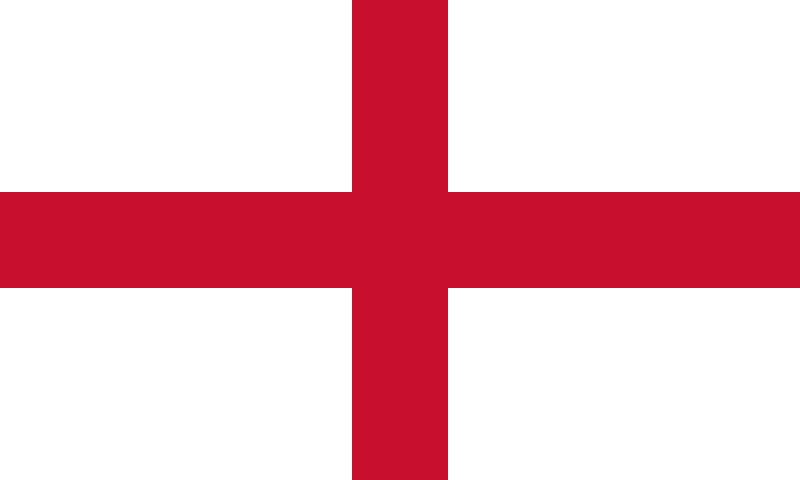 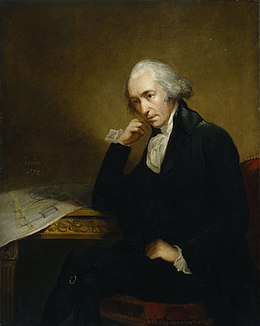 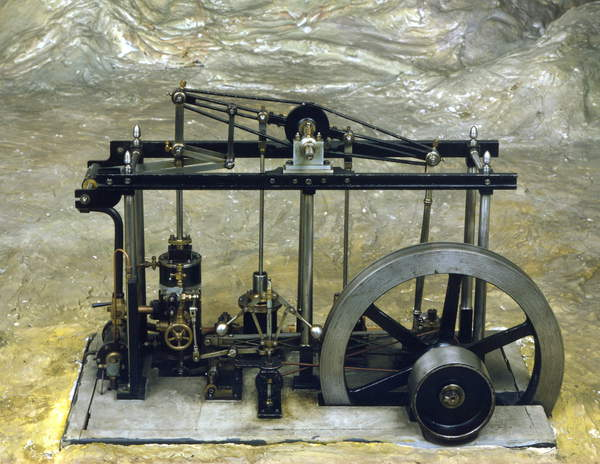 